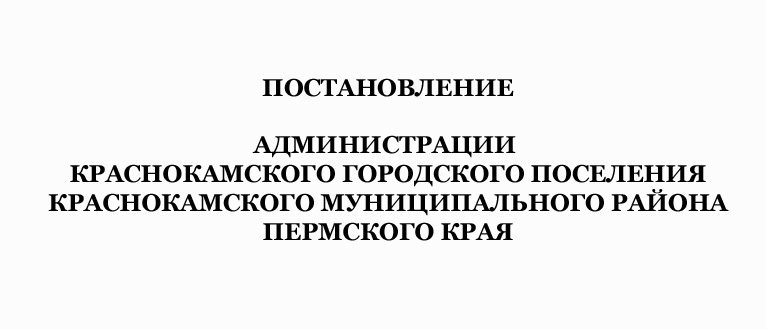 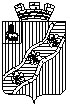 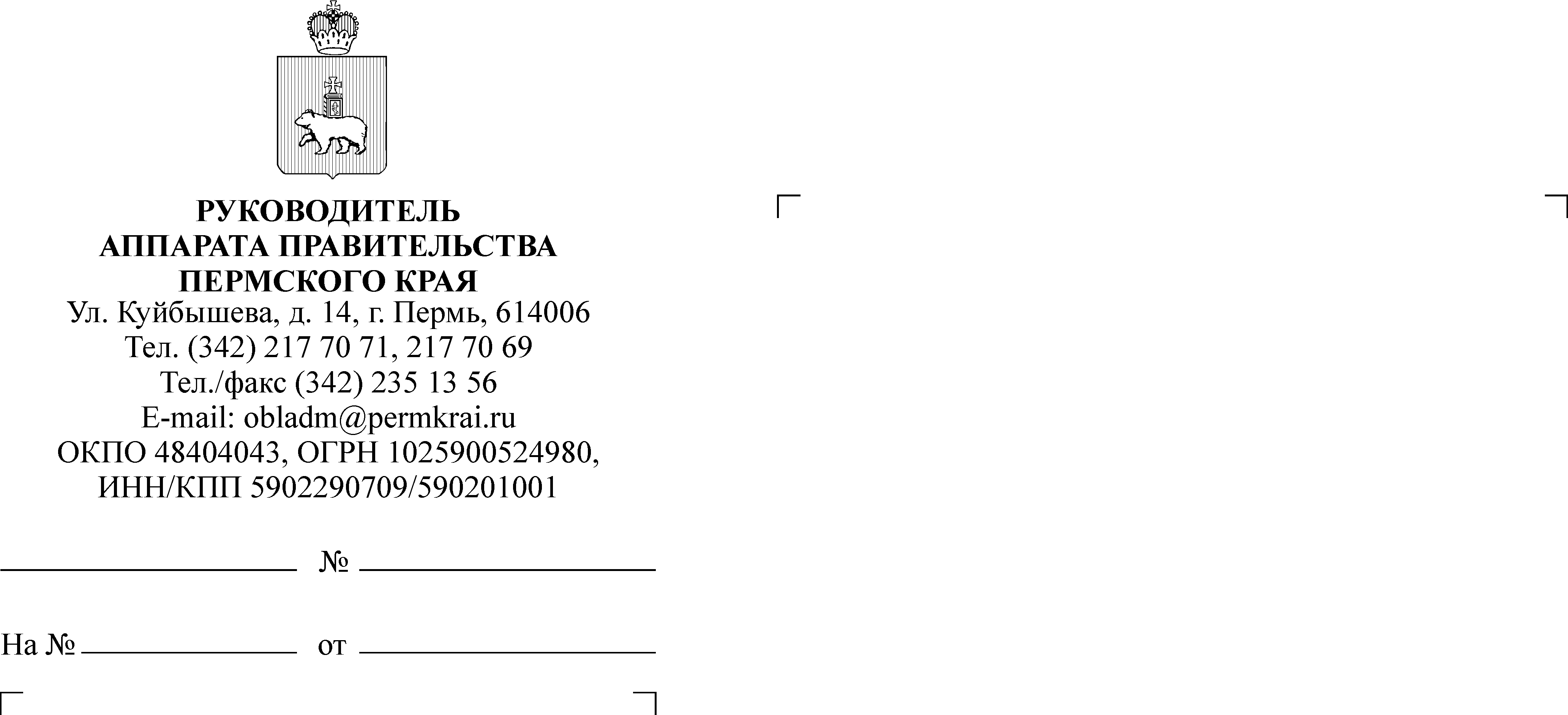 27.10.2017 г.	1221О внесении изменений в муниципальную программу «Создание благоприятных условий для реализации мероприятий в сферах молодежной политики, культуры и спорта на территории Краснокамского городского поселения», утвержденную                                                                                                                                                                                                                                  постановлением администрации                                                                            Краснокамского городского                                                                                          поселения от 10 марта 2016 г. № 199                                                                                              (в ред. постановлений администрации                                                                  Краснокамского городского поселения                                                                                        от 29 июня 2016г. № 675,                                                                                                               от 13 сентября 2016г. № 944, от 23 января                                                                                2017 г. № 59, от 14 марта 2017.г. № 247,                                                                                            от 30 июня 2017 г. № 710 )  В соответствии со статьей 179 Бюджетного кодекса Российской Федерации, статьей 8 Положения о бюджетном процессе в Краснокамском городском поселении, утвержденного решением Думы Краснокамского городского поселения от 13 ноября 2008 г. № 8 (в редакциях решения Думы Краснокамского городского поселения от 24 декабря 2008 г. № 45, от 24 февраля 2010 г. № 185, от 01 ноября 2010 г. № 270, от 25 декабря 2012 г. № 28, от                       27 февраля 2013 г. № 15, от 30 октября 2013 г. № 11, от 20 марта 2014 г. № 11, от 30 апреля 2014 г. № 27, от 18 декабря 2014 г. № 92, от 19 февраля 2015 г.                              № 15, от 23 апреля 2015 г. № 30) Администрация постановляет:1. Внести изменения в муниципальную  программу «Создание благоприятных условий для реализации мероприятий в сферах молодежной политики, культуры и спорта на территории Краснокамского городского поселения», утвержденную Постановлением администрации Краснокамского городского поселения от 10 марта 2016 г. № 199 (в ред. от 29 июня 2016 г.         № 675, от 13 сентября 2016 г. № 944, от 23 января 2017 г. № 59, от 14 марта 2017 г. № 247, от 30 июня 2017 г. № 710 ):	1.1. в паспорте муниципальной программы «Создание благоприятных условий для реализации мероприятий в сферах молодежной политики, культуры и спорта на территории Краснокамского городского поселения»  позицию:изложить в новой редакции:	1.2. пункт 5 «Ресурсное обеспечение МП» муниципальной программы «Создание благоприятных условий для реализации мероприятий в сферах молодежной политики, культуры и спорта на территории Краснокамского городского поселения» изложить в новой редакции:«Ресурсное обеспечение на реализацию 2015-2019 гг. программы составляет                 358 439,0 тыс.руб., в том числеиз средств местного бюджета 254 133,3 тыс. руб.2015 год – 61 831,3 тыс. руб.2016 год – 49 290,2 тыс. руб.2017 год – 49 180,2 тыс. руб.2018 год – 47 819,4 тыс.руб.2019 год– 46 012,2 тыс.руб.из внебюджетных средств 104 305,7  тыс. руб.2015 год – 23 576,7 тыс. руб.2016 год – 23 374,7 тыс. руб.2017 год – 21 474,3 тыс. руб.2018 год – 17 940,0 тыс. руб.2019 год – 17 940,0 тыс. руб.1.3. в паспорте подпрограммы 1 «Культура г.Краснокамска» муниципальной программы  «Создание благоприятных условий для реализации мероприятий в сферах молодежной политики, культуры и спорта на территории Краснокамского городского поселения» позицию:	изложить в новой редакции:	1.4. пункт 5 «Ресурсное обеспечение муниципальной подпрограммы» подпрограммы «Культура г.Краснокамска» муниципальной программы  «Создание благоприятных условий для реализации мероприятий в сферах молодежной политики, культуры и спорта на территории Краснокамского городского поселения»  изложить в новой редакции: «Общий объем средств на реализацию муниципальной подпрограммы составляет 166 665,7 тыс. руб., в том числе: средства бюджета Краснокамского городского поселения 133 214,7  тыс. руб.2015 год - 32 192,9 тыс. руб.2016 год - 26 355,9 тыс. руб.2017 год – 24 041,3  тыс. руб.2018 год  – 25 312,3 тыс.руб.2019 год – 25 312,3 тыс.руб.внебюджетные средства 33 451,0 тыс. руб. 2015 год – 7 107,5 тыс. руб.2016 год -  6 939,2  тыс. руб.2017 год –  7 824,3 тыс. руб.2018 год – 5 790,0 тыс.руб.2019 год  – 5 790,0 тыс.руб.Объем финансового обеспечения на реализацию Краснокамского программы подлежит ежегодному уточнению при формировании проектов соответствующих бюджетов на очередной финансовый год и плановый период».	1.5. в паспорте подпрограммы 2 «Развитие физической культуры, спорта и туризма» муниципальной программы  «Создание благоприятных условий для реализации мероприятий в сферах молодежной политики, культуры и спорта на территории Краснокамского городского поселения» позицию:	изложить в новой редакции:	1.6. пункт 5 «Ресурсное обеспечение муниципальной подпрограммы» подпрограммы «Развитие физической культуры, спорта и туризма» муниципальной программы «Создание благоприятных условий для реализации мероприятий в сферах молодежной политики, культуры и спорта на территории Краснокамского городского поселения» изложить в новой редакции:«Ресурсное обеспечение и прогнозная (справочная) оценка расходов обеспечения на реализацию подпрограммы в 2015-2019 гг. составляет                           153 614,2 тыс. руб., в том числе:средства бюджета Краснокамского городского поселения всего 83 159,5 тыс.руб.2015 г.- 19 397,8 тыс. руб.2016 г.- 15 972,3 тыс. руб.2017 г.- 18 077,2  тыс. руб.2018 г. – 14 856,1 тыс.руб.2019 г. – 14 856,1 тыс.руб.внебюджетные средства 70 454,7 тыс. руб.2015 год – 16 319,2 тыс. руб.2016 год – 16 285,5 тыс. руб.2017 год –  13 550,0 тыс. руб.2018 год – 12 150,0 тыс.руб.2019 год – 12 150,0 тыс.руб.В ходе реализации исполнения подпрограммы будет производиться корректировка параметров и ежегодных планов-графиков её реализации в рамках бюджетного процесса, с учетом тенденции демографического и социально-экономического развития города».1.7. в паспорте подпрограммы 3  «Молодежь г.Краснокамска: ресурсы и развитие» муниципальной программы  «Создание благоприятных условий для реализации мероприятий в сферах молодежной политики, культуры и спорта на территории Краснокамского городского поселения» позицию:	изложить в новой редакции:1.8. пункт 5 «Ресурсное обеспечение муниципальной подпрограммы» подпрограммы «Молодежь г.Краснокамска: ресурсы и развитие» муниципальной программы  «Создание благоприятных условий для реализации мероприятий в сферах молодежной политики, культуры и спорта на территории Краснокамского городского поселения» изложить в новой редакции:  «Ресурсное обеспечение и прогнозная (справочная) оценка расходов обеспечения на реализацию подпрограммы 2015-2019гг. составляет 6 345,9 тыс. руб., в том числе средства бюджета Краснокамского городского поселения:2015 год 1 729,8 тыс. руб.2016 год – 1 158,1 тыс. руб.2017 год – 1 106,0,0 тыс. руб.2018 год  – 976,0 тыс.руб.2019 год  – 976,0  тыс.руб.За счет внебюджета составляет 400,0 т.р., в т.ч:2015 год  150,0 тыс. руб.2016 год – 150,0 тыс. руб.2017 год – 100,0 тыс. руб.2018 год  – 0 тыс.руб.2019 год  – 0  тыс.руб.В ходе исполнения муниципальной подпрограммы будет производиться корректировка параметров и ежегодных планов ее реализации в рамках бюджетного процесса, с учетом тенденций демографического и социально-экономического развития города».           1.9. в паспорте подпрограммы 4 «Приведение в нормативное состояние объектов социальной сферы» муниципальной программы  «Создание благоприятных условий для реализации мероприятий в сферах молодежной политики, культуры и спорта на территории Краснокамского городского поселения» позицию:	изложить в новой редакции:	1.10.пункт 5 «Ресурсное обеспечение муниципальной подпрограммы» подпрограммы «Приведение в нормативное состояние объектов социальной сферы» муниципальной программы «Создание благоприятных условий для реализации мероприятий в сферах молодежной политики, культуры и спорта на территории Краснокамского городского поселения» изложить в новой редакции:	«Ресурсное обеспечение и прогнозная (справочная) оценка расходов обеспечения на реализацию подпрограммы  2015-2019 гг. составляет 5 540,1 тыс. рублей.В ходе исполнения муниципальной подпрограммы будет производиться корректировка параметров и ежегодных планов ее реализации в рамках бюджетного процесса, с учетом тенденций демографического и социально-экономического развития города».1.11.   в паспорте подпрограммы 5 «Организация деятельности по созданию благоприятных условий для реализации мероприятий в сферах молодежной политики, культуры и спорта» муниципальной программы  «Создание благоприятных условий для реализации мероприятий в сферах молодежной политики, культуры и спорта на территории Краснокамского городского поселения» позицию:	изложить в новой редакции:	1.12. пункт 5 «Ресурсное обеспечение муниципальной подпрограммы» подпрограммы «Организация деятельности по созданию благоприятных условий для реализации мероприятий в сферах молодежной политики, культуры и спорта» муниципальной программы  «Создание благоприятных условий для реализации мероприятий в сферах молодежной политики, культуры и спорта на территории Краснокамского городского поселения» изложить в новой редакции:  «Ресурсное обеспечение и прогнозная (справочная) оценка расходов обеспечения на реализацию подпрограммы 2015-2019гг. составляет 25 763,1 тыс. руб., в том числе средства бюджета Краснокамского городского поселения:2015 год - 5 509,5 тыс. руб.2016 год - 5 263,9 тыс. руб.2017 год – 5 254,1 тыс. руб.2018 год  – 4 867,8 тыс.руб.2019 год  – 4 867,8 тыс.руб.В ходе исполнения муниципальной подпрограммы будет производиться корректировка параметров и ежегодных планов ее реализации в рамках бюджетного процесса, с учетом тенденций демографического и социально-экономического развития города».1.13. в паспорте подпрограммы 6  «Формирование доступной среды жизнедеятельности инвалидов и других маломобильных групп населения на территории КГП» муниципальной программы  «Создание благоприятных условий для реализации мероприятий в сферах молодежной политики, культуры и спорта на территории Краснокамского городского поселения» позицию:	изложить в новой редакции:	1.14. пункт 5 «Ресурсное обеспечение муниципальной подпрограммы» подпрограммы «Формирование доступной среды жизнедеятельности инвалидов и других маломобильных групп населения на территории КГП» муниципальной программы  «Создание благоприятных условий для реализации мероприятий в сферах молодежной политики, культуры и спорта на территории Краснокамского городского поселения» изложить в новой редакции:  «Ресурсное обеспечение и прогнозная (справочная) оценка расходов обеспечения на реализацию подпрограммы 2015-2019гг. составляет 510,0 тыс. руб., в том числе средства бюджета Краснокамского городского поселения:2015 год - 0 тыс. руб.2016 год - 0 тыс. руб.2017 год – 130,0 тыс. руб.2018 год  – 380,0 тыс.руб.2019 год  – 0  тыс.руб.В ходе исполнения муниципальной подпрограммы будет производиться корректировка параметров и ежегодных планов ее реализации в рамках бюджетного процесса, с учетом тенденций демографического и социально-экономического развития города».	2. Приложение № 6 к муниципальной программе «Создание благоприятных условий для реализации мероприятий в сферах молодежной политики, культуры и спорта на территории Краснокамского городского поселения» «Направления и объемы финансирования МП» изложить в новой редакции согласно приложению к настоящему постановлению (Приложение).3. Опубликовать постановление в Официальном бюллетене органов местного самоуправления муниципального образования Краснокамского городского поселения, разместить на официальном сайте администрации Краснокамского городского поселения.4.  Контроль за исполнением постановления возложить на заместителя главы администрации Краснокамского городского поселения  Н.В.Згоржельскую.Глава Краснокамского городского поселения – глава администрации Краснокамскогогородского поселения 						Ю.А.Потапова Объемы и источники финансирования МП по годам реализации (тыс. руб.)  Общее финансирование программы составляет            355 133,1 тыс. руб.в том числеиз средств местного бюджета 253 833,3 тыс. руб.2015 год – 61 831,3 тыс. руб.2016 год – 49 290,2 тыс. руб.2017 год – 48 880,2 тыс. руб.2018 год – 47 819,4 тыс.руб.2019 год– 46 012,2 тыс.руб.из внебюджетных средств 101 299,8 тыс. руб.2015 год – 23 576,7 тыс. руб.2016 год – 23 374,7 тыс. руб.2017 год – 18 468,4 тыс. руб.2018 год – 17 940,0 тыс. руб.2019 год – 17 940,0 тыс. руб.Объемы и источники финансирования МП по годам реализации (тыс. руб.)  Общее финансирование программы составляет            358 439,0 тыс. руб.в том числеиз средств местного бюджета 254 133,3 тыс. руб.2015 год – 61 831,3 тыс. руб.2016 год – 49 290,2 тыс. руб.2017 год – 49 180,2 тыс. руб.2018 год – 47 819,4 тыс.руб.2019 год– 46 012,2 тыс.руб.из внебюджетных средств 104 305,7 тыс. руб.2015 год – 23 576,7 тыс. руб.2016 год – 23 374,7 тыс. руб.2017 год – 21 474,3 тыс. руб.2018 год – 17 940,0 тыс. руб.2019 год – 17 940,0 тыс. руб.Объемы и источники финансирования Подпрограммы по годам реализации (тыс. руб.)  Всего 164 859,8 тыс. руб., в том числе: средства бюджета Краснокамского городского поселения 132 914,7  тыс. руб.2015 год - 32 192,9 тыс. руб.2016 год - 26 355,9 тыс. руб.2017 год – 23 741,3  тыс. руб.2018 год  – 25 312,3 тыс.руб.2019 год – 25 312,3 тыс.руб.внебюджетные средства 31 945,1 тыс. руб. 2015 год – 7 107,5 тыс. руб.2016 год -  6 939,2  тыс. руб.2017 год –  6 318,4  тыс. руб.2018 год – 5 790,0 тыс.руб.2019 год  – 5 790,0 тыс.руб.Объемы и источники финансирования Подпрограммы по годам реализации (тыс. руб.)  Всего 166 665,7 тыс. руб., в том числе: средства бюджета Краснокамского городского поселения 133 214,7  тыс. руб.2015 год - 32 192,9 тыс. руб.2016 год - 26 355,9 тыс. руб.2017 год – 24 041,3  тыс. руб.2018 год  – 25 312,3 тыс.руб.2019 год – 25 312,3 тыс.руб.внебюджетные средства 33 451,0 тыс. руб. 2015 год – 7 107,5 тыс. руб.2016 год -  6 939,2  тыс. руб.2017 год –  7 824,3 тыс. руб.2018 год – 5 790,0 тыс.руб.2019 год  – 5 790,0 тыс.руб.Объемы и источники финансирования подпрограммы по годам реализации (тыс. руб.)  Всего 152 214,2 тыс. руб., в том числе: средства бюджета Краснокамского городского поселения 83 159,5  тыс. руб.2015 г.- 19 397,8 тыс. руб.2016 г.- 15 972,3 тыс. руб.2017 г.- 18 077,2  тыс. руб.2018 г. – 14 856,1 тыс.руб.2019 г. – 14 856,1 тыс.руб.внебюджетные средства 69 054,7 тыс. руб. 2015 год – 16 319,2 тыс. руб.2016 год – 16 285,5 тыс. руб.2017 год –  12 150,0 тыс. руб.2018 год – 12 150,0 тыс.руб.2019 год – 12 150,0 тыс.руб.Объемы и источники финансирования подпрограммы по годам реализации (тыс. руб.)  Всего 153 614,2 тыс. руб., в том числе: средства бюджета Краснокамского городского поселения 83 159,5  тыс. руб.2015 г.- 19 397,8 тыс. руб.2016 г.- 15 972,3 тыс. руб.2017 г.- 18 077,2  тыс. руб.2018 г. – 14 856,1 тыс.руб.2019 г. – 14 856,1 тыс.руб.внебюджетные средства 70 454,7 тыс. руб. 2015 год – 16 319,2 тыс. руб.2016 год – 16 285,5 тыс. руб.2017 год –  13 550,0 тыс. руб.2018 год – 12 150,0 тыс.руб.2019 год – 12 150,0 тыс.руб.Источники 
финансированияРасходы (тыс. руб.)Расходы (тыс. руб.)Расходы (тыс. руб.)Расходы (тыс. руб.)Расходы (тыс. руб.)Расходы (тыс. руб.)Источники 
финансирования2015 год2016 год2017 год2018 год2019 годИтогоБюджет Краснокамского городского поселения19 397,815 972,318 077,214 856,114 856,183 159,5Внебюджетные источники16 319,216 285,513 550,012 150,012 150,070 454,7Объемы и источники финансирования Подпрограммы по годам реализации (тыс. руб.)  Всего 6 245,9 тыс. руб., в том числе: средства бюджета Краснокамского городского поселения 5 945,9  тыс. руб.2015 год -1 729,8 тыс. руб.2016 год -  1 158,1 тыс. руб.2017 год – 1 106,0  тыс. руб.2018 год  – 976,0,0 тыс. руб.2019 год – 976,0  тыс. руб.внебюджетные средства 300,0 тыс. руб. 2015 год – 150,0 тыс. руб.2016 год – 150,0 тыс. руб.2017 год –  0 тыс. руб.2018 год – 0 тыс. руб.2019 год – 0 тыс.руб.Объемы и источники финансирования Подпрограммы по годам реализации (тыс. руб.)  Всего 6 345,9 тыс. руб., в том числе: средства бюджета Краснокамского городского поселения 5 945,9  тыс. руб.2015 год -1 729,8 тыс. руб.2016 год -  1 158,1 тыс. руб.2017 год – 1 106,0  тыс. руб.2018 год  – 976,0,0 тыс.руб.2019 год – 976,0  тыс.руб.внебюджетные средства 400,0 тыс. руб. 2015 год – 150,0 тыс. руб.2016 год – 150,0 тыс. руб.2017 год –  100,0 тыс. руб.2018 год – 0 тыс.руб.2019 год – 0 тыс.руб.Источник финансированияРасходы (тыс.руб.)Расходы (тыс.руб.)Расходы (тыс.руб.)Расходы (тыс.руб.)Расходы (тыс.руб.)Расходы (тыс.руб.)Источник финансирования20152016201720182019ИтогоБюджет Краснокамского городского поселения1 729,81 158,11 106,0976,0976,05 945,9Внебюджетные средства150,0150,0100,000400,0Объемы и источники финансирования подпрограммы по годам реализации (тыс. руб.)  Всего 5 476,3 тыс. руб., в том числе: средства бюджета Краснокамского городского поселения 5 476,3  тыс. руб.2015 г.- 3 001,3 тыс. руб.2016 г.- 540,0 тыс. руб.2017 г.- 507,8  тыс. руб.2018 г. – 1 427,2 тыс.руб.2019 г. – 0 тыс.руб.Объемы и источники финансирования подпрограммы по годам реализации (тыс. руб.)  Всего 5 540,1 тыс. руб., в том числе: средства бюджета Краснокамского городского поселения 5 540,1  тыс. руб.2015 г.- 3 001,3 тыс. руб.2016 г.- 540,0 тыс. руб.2017 г.- 571,6  тыс. руб.2018 г. – 1 427,2 тыс.руб.2019 г. – 0 тыс.руб.Источники 
финансированияРасходы (тыс. руб.)Расходы (тыс. руб.)Расходы (тыс. руб.)Расходы (тыс. руб.)Расходы (тыс. руб.)Расходы (тыс. руб.)Источники 
финансирования2015 год2016 год2017 год2018 год2019 годИтогоБюджет Краснокамского городского поселения3 001,3540,0571,61 427,205 540,1Объемы и источники финансирования Подпрограммы по годам реализации (тыс. руб.)  Всего 25 766,9 тыс. руб., в том числе: средства бюджета Краснокамского городского поселения 25 766,9  тыс. руб.2015 год - 5 509,5 тыс. руб.2016 год - 5 263,9 тыс. руб.2017 год – 5 257,9  тыс. руб.2018 год  – 4 867,8 тыс.руб.2019 год – 4 867,8 тыс.руб.Объемы и источники финансирования Подпрограммы по годам реализации (тыс. руб.)  Всего 25 763,1 тыс. руб., в том числе: средства бюджета Краснокамского городского поселения 25 763,1  тыс. руб.2015 год - 5 509,5 тыс. руб.2016 год - 5 263,9 тыс. руб.2017 год – 5 254,1  тыс. руб.2018 год  – 4 867,8 тыс.руб.2019 год – 4 867,8 тыс.руб.Источник финансированияРасходы (тыс.руб.)Расходы (тыс.руб.)Расходы (тыс.руб.)Расходы (тыс.руб.)Расходы (тыс.руб.)Расходы (тыс.руб.)Источник финансирования20152016201720182019ИтогоБюджет Краснокамского городского поселения5 509,55 263,95 254,14 867,84 867,825 763,1Объемы и источники финансирования Подпрограммы по годам реализации (тыс. руб.)  Всего 570,0 тыс. руб., в том числе: средства бюджета Краснокамского городского поселения 570,0  тыс. руб.2015 год - 0 тыс. руб.2016 год - 0 тыс. руб.2017 год – 190,0 тыс. руб.2018 год  – 380,0 тыс.руб.2019 год – 0 тыс.руб.Объемы и источники финансирования Подпрограммы по годам реализации (тыс. руб.)  Всего 510,0 тыс. руб., в том числе: средства бюджета Краснокамского городского поселения 510,0  тыс. руб.2015 год - 0 тыс. руб.2016 год - 0 тыс. руб.2017 год – 130,0  тыс. руб.2018 год  – 380,0 тыс.руб.2019 год – 0  тыс.руб.Источник финансированияРасходы (тыс.руб.)Расходы (тыс.руб.)Расходы (тыс.руб.)Расходы (тыс.руб.)Расходы (тыс.руб.)Расходы (тыс.руб.)Источник финансирования20152016201720182019ИтогоБюджет Краснокамского городского поселения00130,0380,00510,0